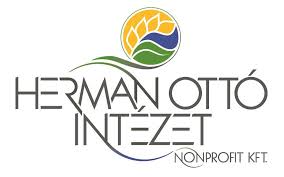 A kedvezményezett neve:  Somlójenő Község ÖnkormányzataPályázati felhívás neve: A zártkerti besorolású földrészletek mezőgazdasági hasznosítását segítő, infrastrukturális hátterét biztosító fejlesztések támogatása (ZP-1-2017)A projekt kódszáma: 1317-9/2018/HERMANA szerződött támogatás összege: 9 999 982 FtA támogatás mértéke: 100 %Projekt leírása: A projekt három fő tevékenység keretében valósul meg:Útfelújítás: A beszerzési eljárás keretében kiválasztott Vasi Aszfalt Kft. a 1259 hrsz.-mal jelezett útburkolat felújítását végezte el 835 méteren. Megtörténik a meglévő út profilozása és a gyomtalanítás után a padka leszedése, elszállítása; majd a bazalt bedolgozása után kétrétegű felületi zárás készítése és a földpadka építése.   2. Ingatlan vásárlás:A pályázatban benyújtott szándéknyilatkozatnak és az abban szereplő összegnek megfelelően megtörtént a 1260. hrsz. ingatlan megvásárlása. Gyümölcsfa telepítés:55 db. gyümölcsfa telepítésére került sor az alábbiak szerint a 1260 hrsz. ingatlanon:40 db. gyümölcsfa,15 db. szelídgesztenye fa.A projekt befejezési dátuma: 2019.04.30